Program for kompetansedagen for teknikere ved k2. 4. og 5. september 2014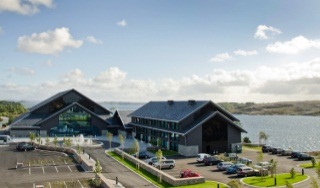 Buss fra HUS kl 10:30 til Panorama hotell på Fjell, Sotra. 4.september 11:30	Lunsj/ innsjekking12:30 	Velkommen, mål for samlingen ved Instituttleder Per Bakke.1315	Forventningsavklaring på disse to dagene.1325	Presentasjon av den kompetansekartleggingen som er gjort ved k2, ved Synnøve Myhre.1345	Hvordan skal vi videreutvikle teknikerforum ved k2? 1400	Pause med noe å bite i.1415	Kontaminering, ved leder av Jebsen senter for kreft forskning professor Rolf Bjerkvig.1500  	Forskningsgruppeleder holder innlegg.1600 	Aktiviteter i regi av Sotra Villmarkssenter, til rette lagt for alle. Varighet ca 1,5 timer.1830	Aperitiff, med någo attåt.1930	Middag5. september0830	Lavterskel morgentrim (frivillig oppmøte) 0915	Hvilken kompetanse vil fremtidens tekniker måtte ha? Instituttleder ved Molekylærbiologisk 	institutt Rein Åsland. 1000	Gruppe arbeid der en diskuterer hvordan tekniker forumet ved k2 skal sikre kompetanse 	heving av denne gruppen. 1030	Oppsummering av gruppearbeidet- ledet av arbeidsgruppen for teknikerforum 1100	Pause1115	Forskning sett med andre øyne, ved Instituttleder ved senter for vitenskapsteori Roger 	Strand.1200	Lunsj1300	Avreise